Nu ook te huur: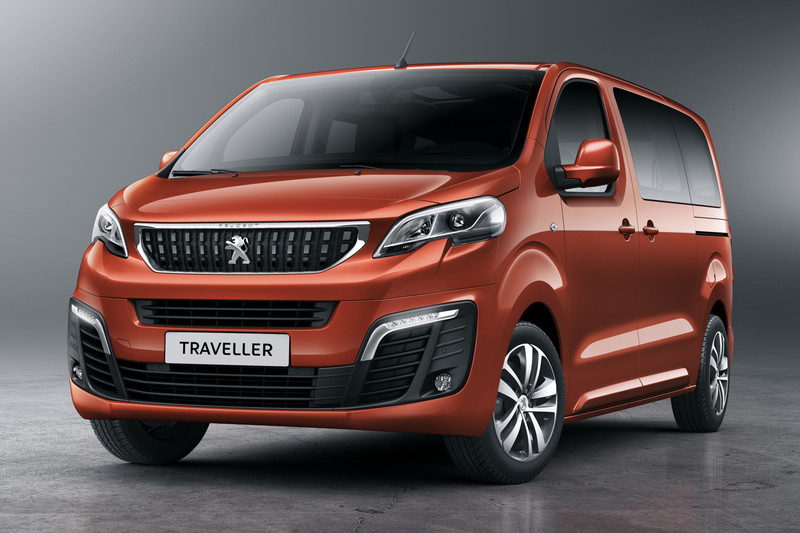 Peugeot Traveller 8+1 Diesel automaat met achteruitrijcameraDagtarief : € 85,00 Weekendtarief (3d.) : € 229,50 Weektarief (7d.): € 476,00Tarief 14 dagen: €833,00*Inclusief 300km per dag*Minimumleeftijd chauffeur: 25 jaar